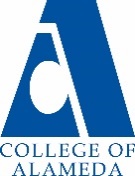 College of Alameda Annual Program Update 2018-19Please provide the name of your department or disciplinePlease the name of person(s) completing this Program ReviewThe mission of College of Alameda is to serve the educational needs of its diverse community by providing comprehensive and flexible programs and resources that empower students to achieve their goals.Please provide the mission statement for your program:Please specify the date of your program's last Comprehensive Program Review (month and year):Reporting on Progress and Attainment of Program GoalsAs reported in your most recent Program Review, copy your program goals below and comment on how they are aligned to PCCD and COA goals. This information can be found on your program's APU home page at http://alameda.peralta.edu/planning-documents/sample-page/instructional/AssessmentPCCD Goal (List the goal that is aligned to your program goal)COA Goal  (List the goal that is aligned to your program goal)Comments or Explanation (If a goal is revised, please explain and describe the revision; describe the    impediments or detail what can be improved)       Curriculum (if applicable)PCCD Goal (List the goal that is aligned to your program goal)COA Goal  (List the goal that is aligned to your program goal)Comments or Explanation (If a goal is revised, please explain and describe the revision; describe the impediments or detail what can be improved)Instruction (if applicable)PCCD Goal (List the goal that is aligned to your program goal)COA Goal  (List the goal that is aligned to your program goal)Comments or Explanation (If a goal is revised, please explain and describe the revision; describe the impediments or detail what can be improved)Student Services and Student EquityPCCD Goal (List the goal that is aligned to your program goal)COA Goal (List the goal that is aligned to your program goal)Comments or Explanation (If a goal is revised, please explain and describe the revision; describe the impediments or detail what can be improved)Professional Development, Institutional and Professional Engagement, and PartnershipsPCCD Goal (List the goal that is aligned to your program goalCOA Goal (List the goal that is aligned to your program goalComments or Explanation (If a goal is revised, please explain and describe the revision; describe the impediments or detail what can be improved)        Other Program Improvement Objectives or AU OutcomesPCCD Goal (List the goal that is aligned to your program goal)COA Goal  (List the goal that is aligned to your program goal)Comments or Explanation (If a goal is revised, please explain and describe the revision; describe the impediments or detail what can be improved)Using the Course Completion Power BI Dashboard and the Enrollment Trends Power BI dashboard review and reflect upon the data for your program. Describe any significant changes and discuss what the changes mean to your program. Consider whether performance gaps exist for disproportionately impacted students. Performance gaps exist when a group's completion rate falls 3% points below the discipline average.  Focus upon the most recent year and/or the years since your last comprehensive program review. Cite data points from the dashboard to support your answerDescribe the department's progress on Student Learning Outcomes (SLOs) since the last Program Review/APU. If your discipline offers a degree or certificate, please describe the department progress on Program Learning Outcomes (PLOs).If awarded additional resource allocations in the previous year, describe the outcomes and accomplishments from the funded request.Make sure to include the source of your award (any additional award outside of your base allocation), the total amount and reflect on the accomplishment or outcome. New Resource Needs Not Covered from Current BudgetPersonnel If you are requesting new or additional positions, in any job classification, please explain how new positions will contribute to increased student success:Technology & Equipment Please explain how the new technology or equipment will contribute to increased student success:Facilities How will this facilities request contribute to student success?  Indicate whether and how facilities maintenance and repair affected your program in the past year with your request.  Professional Development or Other Request How will the professional development (PD) activity contribute to student success?  What PD opportunities and contributions will your program make to the college in the future?AstronomyAndrew ParkThe mission of the Astronomy Department at College of Alameda is to introduce students to the Universe and insight into its mysteries. Students will learn how observations have shaped theories of basic astronomical phenomena and the evolution of the Universe.We provide comprehensive and flexible programs that empower students to achieve their goals. Classes are offered at a variety of times.November 2015If we are able to retain our astronomy instructors through a few assessment cycles, the results of assessment may lead to improvement of pedagogy and improved assessments.A, C1Ongoing: SLO assessments for ASTR 1 are on schedule with 3-year assessment cycle as of Spring 2018. While instructor retention continues to be a concern, the fact that one of two regular ASTR 1 part-time instructors are now in the preferred hiring pool provides some level of stability.Update course outline for ASTR 1 and submit distance ed addendum in Spring 2016Investigate offering 2 astronomy courses: on our solar system, and outside our solar system.A, C2Goal (a) was completed in Spring 2016.Investigation for Goal (b) is complete. At present, no additional ASTR course will be offered, as only one ASTR course can be articulated to similar courses at CSU/UC (the suggestion for additional ASTR course was based on San Francisco University’s offering).Offer ASTR 1 online beginning in Fall 2016.A, C1Completed: Completion was reported in 2016-2017 APU.N/AProvide opportunities for students to participate in astronomical observations.B2Progress – Ongoing: Both necessary equipment (the only Newtonian telescope belonging to department has missing parts) and personnel (ASTR 1 is taught only by adjunct instructors at present, whose time is not compensated for extracurricular events such as these) are lacking at present, but this remains a departmental goal.Comment – [From 2017-2018 APU] We had one astronomy adjunct instructor, Kurt Frank, who invited students to observation at Chabot Observatory. However, Curt left COA at the end of Fall 2016 (see instructor retention above).Student Success: The results of assessment should lead to improvement of pedagogy and improved assessments.A, C1Ongoing: As the SLO assessments continue for 2018-2019 academic year, areas of improvement should be noted, especially as it relates to online teaching.Overall course completion and retention rate remains stable. However, the course completion rate is noticeably low for the age group of 25-29 yo (which comprises the second largest age group for ASTR 1). Further discussion with instructors is needed to gather their input on why this should be the case. The completion rate for low-income students are at 61% (4% lower than 65% overall completion rate for 2017-2018), but this difference is not statistically significant (N=157).Enrollment trend is stable at between 200 to 230 students for three academic years (2015-2018).All four SLOs were assessed for the 3-year cycle as of Spring 2018. No additional resource allocations beyond supplies allocation based on FTES were awarded to ASTR.N/AN/AN/AN/A